TASK 1b: Tourism Posters 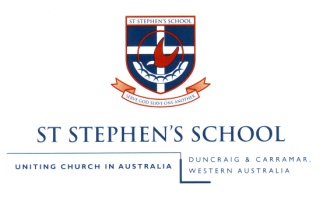 Due Date: 2019 			Weighting: 10%                                                               Type of assessment – RespondingTask 2: Adopting the persona of a character, respond to the social environment and central tensions featured in one of the studied fictional texts.Content focus:Consider the ways in which main ideas, values and supporting details are presented in fictional textsManipulate language features such as tone, accent and vocabulary to influence responsesWeighting = 9%Due = 2nd Dec. 2016 (T1, W7)Content focus: What you will need to do: Prepare an oral recording of 2-3 minutes which explains your reasons for choosing the particular visual and written elements of your poster Outline your target audience and how your posters apply to that target audienceExplain what you like about the poster Provide some ideas of improvements you could have made for your poster. Explain how your posters fit the AIDA formula used for marketing. Hand in a written explanation of the above as well. – 250 words minimum Task 2: Adopting the persona of a character, respond to the social environment and central tensions featured in one of the studied fictional texts.Content focus:Consider the ways in which main ideas, values and supporting details are presented in fictional textsManipulate language features such as tone, accent and vocabulary to influence responsesWeighting = 9%Due = 2nd Dec. 2016 (T1, W7)Marking Key MarksMarksEngages with the question1–5Effectively answers all aspects of the task.  Expression 1–5Speaks fluently with a good control of vocabulary, tone and pace.Structure1–10Develops a coherent structure that:Names and describes a target audienceExplains how they have used the AIDA formula Explains choices of written and visual language used. Concludes with what improvements could be madeStays within the time period. Text structures and language features1–10Analyses how a breadth of visual and written elements communicate ideas and provide a representation of Australia. Total /30 